Programme Name: Swachch Bharat – Cleanliness Awareness Drive	Date: 02-Oct-2020Time Duration: 2 HoursTotal Number of Participants: 40Venue: Virtual ModeAs per the directions of Union Government and guidance of our Principal Dr. Pradeep Kumar Shinde, an online awareness drive on cleanliness was organized by NSS unit of Presidency College on 02-Oct-2020 to commemorate the birthday of father of our nation, Mahatma Gandhi. The NSS officer of College, Mr. Pachayappan coordinated with the volunteers of NSS unit through digital mode and created placards with captions about cleanliness and hygiene. Placard slogans were shared with netizens through social media and other platforms. Also, volunteers are committed to maintain the cleanliness and hygiene in our vicinity.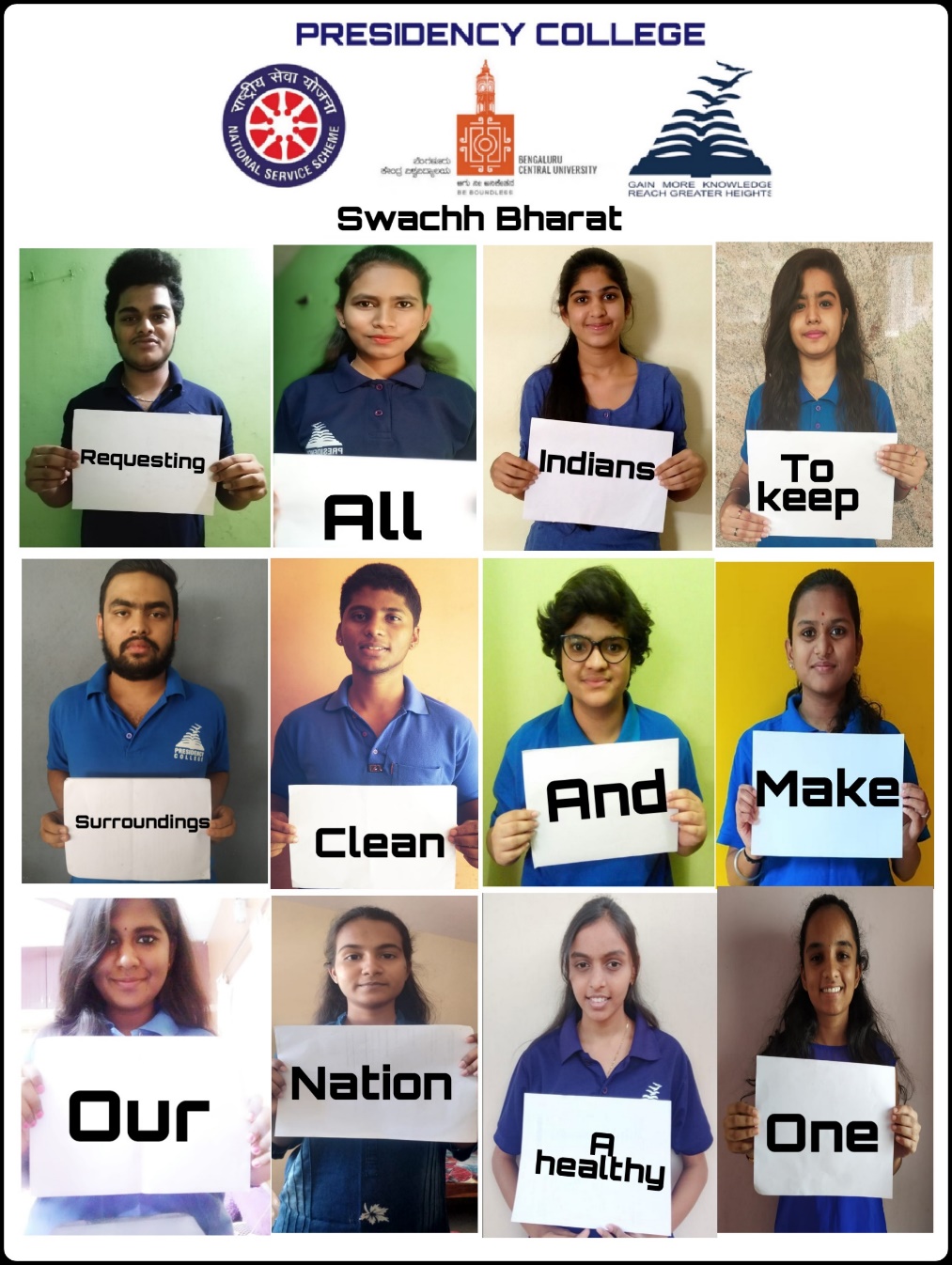 